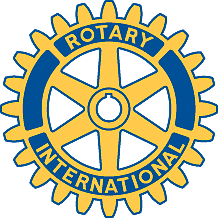 Rotary Club of Carleton Place and Mississippi Mills       Meeting of July 4th, 2016In attendance : Mike, Bernie, Deb, Teresa, David, Brenda, Marion, Bob, Faye and KathyOh Canada, Prayer and Happy Dollars.Chase the Ace - $230.00, Marion had winning ticket and pulled 3 of diamonds...... the pot gets larger.........President Elect Pin was given to Marion.Brenda gave everyone at the meeting a Rotary card and asked each of us to give it to someone who might like to join our club. Each guest that comes to our meeting will have dinner paid for, but drinks are not. Faye motioned, Brenda 2nded, and all were in favour.Committee chairs will convene when necessary. Rotary members will be notified one week prior to meeting. Who ever can go, go and those who cannot don't.First fund raiser of new year is the Bridge St Bazaar - Saturday July 30, 2016. 50 / 50 tickets will be sold.Teresa made a tentative schedule for the year, handed a copy to all at the meeting. Things were discussed and changed.Sergeant At Arms - suggested themes. Follow what the theme is for the month set by the President.Having a Social Night instead of a regular meeting was discussed. Maybe a Ghost Walk in Perth ? It was suggested that Linda seccaspina here in Carleton Place was a good candidate for a Ghost Walk in Carleton Place. Brenda to call her and find out the scoop.As per Mike dues are due.....$75.00 each. as soon as possible please and thanks.Next meeting will be at the Shaw residence, pot luck.Meeting adjourned.